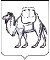 ТЕРРИТОРИАЛЬНАЯ ИЗБИРАТЕЛЬНАЯ КОМИССИЯГОРОДА КОПЕЙСКА(с полномочиями ИКМО, ОИК)РЕШЕНИЕот 24 июня 2021г.                                                                                  № 15/79-5На основании Закона Челябинской области от 10.07.2006 года  № 36-ЗО «О муниципальных выборах в Челябинской области», в соответствии с Постановлением избирательной комиссии Челябинской области от 15.06.2017г. №15/92-6 «О Перечне и формах документов, представляемых избирательными объединениями и кандидатами в избирательные комиссии при проведении выборов депутатов представительных органов  муниципальных образований в Челябинской области», территориальная избирательная комиссия города Копейска (с полномочиями окружной избирательной комиссии возложенными решением территориальной избирательной комиссии города Копейска от 24.06.2021г № 14/77-5 ) РЕШАЕТ:1.Установить перечень и формы документов, представляемых кандидатами, уполномоченными представителями избирательных объединений для уведомления о выдвижении и регистрации кандидатов на дополнительные выборы депутата Собрания депутатов Копейского городского округа по одномандатному избирательному округу №10. (Приложение №1)2. Разместить решение на странице территориальной избирательной комиссии на сайте администрации Копейского городского округа в информационно-телекоммуникационной сети «Интернет». (https://akgo74.ru/).3.Контроль возложить на секретаря комиссии Евсеева В.Н..Председатель комиссии                                                                А.Н. АраслановСекретарь комиссии                                                                             В.Н.ЕвсеевПРИЛОЖЕНИЕк решению территориальной  избирательнойкомиссии города Копейскаот 24 июня 2021 года № 15/79-5ПЕРЕЧЕНЬи формы документов, представляемых избирательными объединениями и кандидатами в избирательные комиссии при проведении выборов депутатов представительных органов муниципальных образований в Челябинской области1. Документы о проведении мероприятия, связанного с выдвижением кандидатов, представляемые в избирательную комиссию избирательным объединением (пункт 1 статьи 27 №95-ФЗ)1.1. Извещение о проведении мероприятия, связанного с выдвижением кандидатов (приложение № 1)2. Документы, представляемые в окружную избирательную комиссию кандидатами, выдвинутыми  избирательными  объединениями по одномандатным избирательным округам (Часть 4 статьи 21 Закона Челябинской области «О муниципальных выборах в Челябинской области»)2.1 Заверенная руководителем политической партии, регионального отделения политической партии копия документа о государственной регистрации избирательного объединения, а если избирательное объединение не является юридическим лицом, а также  решение о его создании.2.2. Для общественных объединение (за исключением политических партий, региональных отделений политических партий или иных структурных подразделений политических партий) – копию устава общественного  объединения, заверенную постоянно действующим руководящим органом общественного объединения.2.3. Решение съезда политической партии (конференции или общего собрания регионального отделения, общего собрания иного структурного подразделения политической партии), съезда (конференции, собрания) иного общественного объединения, его регионального или местного отделения о выдвижении кандидата (кандидатов) по соответствующему одномандатному избирательному округу (приложение №1а).2.4. Документ, подтверждающий согласование с соответствующим органом политической партии, иного общественного объединения кандидатуры (кандидатур), выдвигаемой (ых) в качестве кандидата (кандидатов), если такое согласование предусмотрено уставом политической партии, иного общественного объединения.2.5. Заявление кандидата  о согласии баллотироваться по соответствующему избирательному округу (приложение № 2).2.6. Письменное согласие кандидата на обработку персональных данных (приложение № 5).2.7. Копия паспорта (отдельных страниц паспорта, определенных Центральной избирательной комиссией Российской Федерации) или иного документа, заменяющего паспорт гражданина, заверенная кандидатом. Паспорт или документ, заменяющий паспорт гражданина, предъявляется кандидатом при личном представлении документов в избирательную комиссию, изготавливается в избирательной комиссии в присутствии кандидата и заверяется подписью лица, принявшего заявление и прилагаемые к нему документы. 2.8. Заверенные кандидатом копии документов, подтверждающие указанные в заявлении сведения об образовании, основном месте работы или службы, о занимаемой должности (роде занятий), а также о том, что кандидат является депутатом.2.9. Копии соответствующих документов о смене фамилии или имени, или отчества, если кандидат менял фамилию или имя, или отчество. 2.10. Справка от руководящего органа политической партии, её регионального отделения, иного общественного объединения о принадлежности к партии, иному общественному объединению и статусе в нем, если кандидат указал такие сведения в заявлении о согласии баллотироваться (приложение №3).2.11. Сведения о размере и об источниках доходов, а также об имуществе, принадлежащем кандидату на праве собственности (в том числе совместной собственности),  о вкладах в банках, ценных бумагах (представляется по форме согласно приложению 1 к Федеральному закону № 67-ФЗ «Об основных гарантиях избирательных прав и права на участие в референдуме граждан Российской Федерации» (приложение № 6). 2.12. В случае назначения уполномоченного представителя по финансовым вопросам:2.12.1. Уведомление кандидата о назначении уполномоченного представителя по финансовым вопросам  (приложение № 7).2.12.2. Копия нотариально удостоверенной доверенности на уполномоченного представителя по финансовым вопросам (приложение № 8).2.12.3. Заявление уполномоченного представителя  по финансовым вопросам о согласии осуществлять указанную деятельность  (приложение № 9).2.12.4. Копия паспорта или документа, заменяющего паспорт гражданина Российской Федерации уполномоченного представителя по финансовым вопросам. 2.13. Письменное уведомление об одновременном выдвижении кандидата на разных выборах (приложение № 10). Письменное уведомление представляется в случае, если кандидат одновременное выдвинут на разных выборах.Примечание: если избирательным объединением выдвинуты кандидаты по нескольким одномандатным избирательным округам, в окружную комиссию документы, предусмотренные пп.2.1-2.4, может представить уполномоченный представитель избирательного объединения либо первый представивший указанные документы кандидат, выдвинутый этим избирательным объединением. В этом случае иные кандидаты, выдвинутые этим избирательным объединением, документы, предусмотренные п.2.1-2.4, в эту же комиссию могут не представлять.3. Документы, представляемые в окружную избирательную комиссию для уведомления о самовыдвижении по одномандатному избирательному округу(Части 2 и 3 статьи 19 Закона Челябинской области «О муниципальных выборах в Челябинской области») 3.1. Заявление кандидата о согласии баллотироваться по соответствующему избирательному округу в порядке самовыдвижения (приложение № 4).3.2. Письменное согласие кандидата на обработку персональных данных (приложение № 5).3.3. Копия паспорта (отдельных страниц паспорта, определенных Центральной избирательной комиссией российской Федерации) или иного документа, заменяющего паспорт гражданина, заверенная кандидатом. Паспорт или документ, заменяющий паспорт гражданина, предъявляется кандидатом при личном представлении документов в избирательную комиссию, изготавливается в избирательной комиссии в присутствии кандидата и заверяется подписью лица, принявшего заявление и прилагаемые к нему документы.  3.4. Заверенные кандидатом копии документов, подтверждающие указанные в заявлении сведения об образовании, основном месте работы или службы, о занимаемой должности (роде занятий). 3.5. Копии соответствующих документов о смене фамилии или имени, или отчества, если кандидат менял фамилию или имя, или отчество. 3.6. Справка от руководящего органа политической партии, её регионального отделения, иного общественного объединения о принадлежности к партии, иному общественному объединению и статусе в нем, если кандидат указал такие сведения в заявлении о согласии баллотироваться (приложение №3).3.7. Справка из законодательного (представительного) органа государственной власти, представительного органа муниципального образования об осуществлении кандидатом полномочий депутата (представляется в том случае, если кандидат является депутатом на непостоянной основе).3.8. Сведения о размере и об источниках доходов, а также об имуществе, принадлежащем кандидату на праве собственности (в том числе совместной собственности),  о вкладах в банках, ценных бумагах (представляется по форме согласно приложению 1 к Федеральному закону № 67-ФЗ «Об основных гарантиях избирательных прав и права на участие в референдуме граждан Российской Федерации» (приложение № 6). 3.9. В случае назначения уполномоченного представителя по финансовым вопросам:3.9.1. Уведомление кандидата о назначении уполномоченного представителя по финансовым вопросам  (приложение № 7).3.9.2. Копия нотариально удостоверенной доверенности на уполномоченного представителя по финансовым вопросам (приложение № 8).3.9.3. Заявление уполномоченного представителя  по финансовым вопросам о согласии осуществлять указанную деятельность  (приложение № 9).3.9.4. Копия паспорта или документа, заменяющего паспорт гражданина Российской Федерации уполномоченного представителя по финансовым вопросам. 3.10. Письменное уведомление об одновременном выдвижении кандидата на разных выборах (приложение № 10). Письменное уведомление представляется в случае, если кандидат одновременно выдвинут на разных выборах.4. Документы, представляемые кандидатом в депутаты в  окружную избирательную комиссию для регистрации(Часть 2 статьи 23  Закона Челябинской области «О муниципальных выборах в Челябинской области»)4.1. Подписные листы с подписями избирателей, собранными в поддержку выдвижения кандидата (представляются в случае, если в поддержку выдвижения кандидата производился сбор подписей).4.2. Протокол об итогах сбора подписей избирателей в двух экземплярах (представляется в случае, если в поддержку кандидата осуществлялся сбор подписей) (приложение № 11).4.3. Сведения об изменениях в данных о кандидате, представленных ранее  (приложение № 12). Сведения представляются при наличии изменений, уточнений и дополнений.4.4. Документ, подтверждающий открытие специального счета либо письменное уведомление кандидата об отказе в создании избирательного фонда и открытия специального счета.4.5. Две фотографии кандидата размером 3 х , без уголка.Примечание. Зарегистрированные кандидаты, находящиеся на государственной или муниципальной службе либо работающие в организациях, осуществляющих выпуск средств массовой информации,  на время их участия в выборах освобождаются от выполнения должностных или служебных обязанностей и представляют в зарегистрировавшую их избирательную комиссию заверенные копии соответствующих приказов (распоряжений) не позднее чем через пять дней со дня регистрации.5. Документы, представляемые в окружную избирательную комиссию для регистрации и отзыва  доверенных лиц(Статья 27  Закона Челябинской области «О муниципальных выборах в Челябинской области»)5.1. Уведомление кандидата, выдвинутого по одномандатному избирательному округу, о назначении доверенных лиц (приложение № 13).5.2. Список доверенных лиц с указанием сведений о них (приложение № 14).5.3. Заявление гражданина о согласии быть доверенным лицом выдвинутого кандидата (приложение № 15).5.4. Копия приказа (распоряжения) об освобождении от исполнения служебных обязанностей на период осуществления полномочий доверенного лица государственным или муниципальным служащим.5.5. Уведомление от кандидата об отзыве доверенных лиц (приложение № 16)6. Документы, представляемые при выбытии кандидата(Пункты 30 и 32 статьи 38 Федерального закона «Об основных гарантиях избирательных прав и права на участие в референдуме граждан Российской Федерации»)6.1. В случае снятия кандидатом, выдвинутым по одномандатному избирательному округу, своей кандидатуры он направляет письменное заявление в соответствующую избирательную комиссию (приложение № 17).6.2. В случае отзыва кандидата, зарегистрированного кандидата, выдвинутого политической партией, региональным отделением политической партии, иным избирательным объединением уполномоченный на то орган, указанный в уставе политической партии, иного избирательного объединения, решение с указанием оснований отзыва представляет в окружную избирательную комиссию (приложение № 18).7. Документы, представляемые при назначении членов избирательной комиссии с правом совещательного голоса(Пункт 20 статьи 29 Федерального закона «Об основных гарантиях избирательных прав и права на участие в референдуме граждан Российской Федерации»)7.1. При назначении члена избирательной комиссии муниципального образования с правом совещательного голоса от избирательного объединения: 7.1.1. Решение уполномоченного органа избирательного объединения, выдвинувшего зарегистрированного (зарегистрированных) кандидата (кандидатов) по одномандатному избирательному округу, о назначении члена избирательной комиссии муниципального образования с правом совещательного голоса (приложение № 19). 7.1.2. Письменное заявление гражданина о согласии быть членом избирательной комиссии с правом совещательного голоса (приложение № 20).7.2. При назначении члена избирательной комиссии с правом совещательного голоса кандидатом, выдвинутым по одномандатному избирательному округу: 7.2.1. Уведомление кандидата, выдвинутого (зарегистрированного) по одномандатному избирательному округу, о назначении члена окружной и участковых избирательных комиссий с правом совещательного голоса направляется в соответствующую избирательную комиссию (приложение № 21).7.2.2.Письменное заявление гражданина о согласии быть членом избирательной комиссии с правом совещательного голоса (приложение № 22).8. Документы, представляемые наблюдателем в участковую избирательную комиссию(Пункт 7, 7.1, 8 статьи 30 Федерального закона «Об основных гарантиях избирательных прав и права на участие в референдуме граждан Российской Федерации»)8.1. Направление от избирательного объединения  (приложение № 23).8.2. Направление от кандидата (приложение № 24).      8.3. Список  назначенных наблюдателей (приложение № 25)Приложение № 1В _______________________________________(наименование избирательной комиссии)__________________________________________(адрес избирательной комиссии)Извещениео проведении съезда (конференции, общего собрания, заседания 
уполномоченного органа) избирательного объединенияИзбирательное объединение ___________________________________________________(наименование избирательного объединения)_____________________________________________________________________________________________извещает ____________________________ о том, что проводит ____________________________           (наименование избирательной комиссии)  					                _____________________________________________________________________________________________(дата, время и место проведения)съезд (конференцию, общее собрание, заседание уполномоченного органа) по вопросу выдвижения кандидата в депутаты ____________________________________________________________________________________________ (наименование представительного органа муниципального образования)__________________________________________________________________.Контактный телефон: _________________________________.Контактное лицо: ____________________________________.«____» ________________ 20_____ годаПриложение 1а_______________________________________ПРОТОКОЛ _______съезда (конференции, общего собрания) __________________________________________________________________(наименование избирательного объединения)__________________________________                              «_____» _____________ 20 __ г.           (место проведения)					          (дата проведения)___ час.___ мин.             								   (время проведения)Список зарегистрированных делегатов (участников), принявших участие в работе съезда (конференции, общего собрания)/заседании органа избирательного объединения(прилагается на ___ л.)Повестка дня:1. О выдвижении кандидата __________________________________________(наименование представительного органа муниципального образования)__________________________________________________________________2. ….1. Слушали: …Выступили: …Решили (постановили): в соответствии с ___________________________________________________________________________________________(приводится ссылка на норму устава политической партии (иного общественного объединения)и на основании протокола счетной комиссии съезда (конференции, общего собрания, заседания органа избирательного объединения) от «_____» ________ 20_____ года о результатах тайного голосования выдвинуть кандидатом  ________________________________________________________________(наименование  представительного органа муниципального образования) с указанием избирательного округа)____________________________________________________________________________________________,(фамилия, имя, отчество)дата рождения  ______  __________  _____ года, место рождения________________________
                                       (день)        (месяц)       (год) __________________________________________________________________.Результаты голосования: «За» – ____ чел., «Против» – ______ чел.2. ….МП (если избирательное объединение является
юридическим лицом)Приложение № 2в__________________________(наименование избирательной комиссии)________________________________________________________ЗаявлениеЯ, ___________________________________________________________,(фамилия, имя, отчество кандидата)даю согласие избирательному объединению __________________________________________________________________(наименование избирательного объединения)баллотироваться кандидатом в депутаты__________________________________________________________________(наименование представительного органа муниципального образования)по одномандатному избирательному округу № _____.Обязуюсь в случае избрания прекратить деятельность, несовместимую со статусом депутата_________________________________________________________________.(наименование представительного органа муниципального образования)Подтверждаю, что я не давал(а) согласия другому избирательному объединению на выдвижение меня кандидатом на выборах депутатов ___________________________________________________________________(наименование представительного органа муниципального образования)и не выдвигал(а) свою кандидатуру в порядке самовыдвижения.О себе сообщаю следующие сведения:дата рождения – ____ _________ ______ года, место рождения – __________                                               (день)        (месяц)                  (год)__________________________________________________________________ (указывается место рождения согласно паспорту или документу, заменяющему паспорт гражданина __________________________________________________________________Российской Федерации)адрес места жительства – ____________________________________________(наименование субъекта Российской Федерации, района, города, __________________________________________________________________ иного населенного пункта, улицы, номер дома, корпуса, строения и т.п., квартиры)вид документа – ___________________________________________________(паспорт или документ, заменяющий паспорт гражданина Российской Федерации)данные документа, удостоверяющего личность – ________________________(серия, номер паспорта или документа,__________________________________________________________________заменяющего паспорт гражданина Российской Федерации)выдан – __________________________________________________________(дата выдачи, наименование или код органа, выдавшего паспорт или документ, __________________________________________________________________заменяющий паспорт гражданина Российской Федерации)_________________________________________________________________,ИНН4 – ___________________________ гражданство – __________________(идентификационный номер налогоплательщика
(при наличии)профессиональное образование5 – ____________________________________(сведения о профессиональном образовании (при наличии) с указанием организации, осуществляющей образовательную деятельность, года ее окончания и реквизитов документа об образовании и о квалификации)_____________________________________________________________________________________________________________________________________,__________________________________________________________________основное место работы или службы, занимаемая должность / род занятий –__________________________________________________________________(основное место работы или службы, занимаемая должность (в случае отсутствия основного места работы _________________________________________________________________или службы – род занятий)__________________________________________________________________,__________________________________________________________________сведения об исполнении обязанностей депутата на непостоянной основе и наименование соответствующего __________________________________________________________________представительного органа, депутатом которого является кандидат)_________________________________________________________________,__________________________________________________________________(сведения о судимости кандидата в случае, если у кандидата имелась или имеется судимость; __________________________________________________________________если судимость снята или погашена, также сведения о дате снятия или погашения судимости)_________________________________________________________________,__________________________________________________________________(принадлежность к политической партии либо не более чем к одному общественному объединению,_____________________________________________________________________________________________________________________________________,__________________________________________________________________статус в данной политической партии, данном общественном объединении)_________________________________________________________________________________________________________________________________________________________________________________________________________(дата внесения подписи указывается кандидатом собственноручно)4. При отсутствии идентификационного номера налогоплательщика слова «ИНН –» не воспроизводятся.5. При отсутствии сведений о профессиональном образовании слова «профессиональное образование –» не воспроизводятся.При указании реквизитов документа об образовании и о квалификации указываются наименование документа, его серия и номер.Примечание. 1. Заявление оформляется в рукописном или машинописном виде на бумажном носителе. При этом фамилия, имя, отчество, подпись кандидата и дата ставятся собственноручно в позициях, в отношении которых предусмотрено собственноручное указание.2. Кандидат вправе указать в заявлении свою принадлежность к политической партии либо не более чем к одному иному общественному объединению, зарегистрированному не позднее чем за один год до дня голосования в установленном законом порядке, и свой статус в этой политической партии, этом общественном объединении при условии представления вместе с заявлением документа, подтверждающего указанные сведения и подписанного уполномоченным лицом политической партии, иного общественного объединения либо уполномоченным лицом соответствующего структурного подразделения политической партии, иного общественного объединения.3. Данные о месте рождения и об адресе места жительства указываются в соответствии с паспортом или документом, заменяющим паспорт гражданина Российской Федерации. При этом адрес места жительства должен обязательно содержать наименование субъекта Российской Федерации (подпункт 5 статьи 2 Федерального закона «Об основных гарантиях избирательных прав и права на участие в референдуме граждан Российской Федерации»).4. В строке «вид документа» указывается паспорт или один из документов, заменяющих паспорт гражданина Российской Федерации в соответствии с подпунктом 16 статьи 2 Федерального закона «Об основных гарантиях избирательных прав и права на участие в референдуме граждан Российской Федерации».5. Сведения о судимости кандидата – сведения о когда-либо имевшихся судимостях с указанием номера (номеров) и части (частей), пункта (пунктов), а также наименования (наименований) статьи (статей) Уголовного кодекса Российской Федерации, на основании которой (которых) был осужден кандидат, а также статьи (статей) Уголовного кодекса, принятого в соответствии с Основами уголовного законодательства Союза ССР и союзных республик, статьи (статей) закона иностранного государства, если кандидат был осужден в соответствии с указанными законодательными актами за деяния, признаваемые преступлением действующим Уголовным кодексом Российской Федерации (подпункт 58 статьи 2 Федерального закона «Об основных гарантиях избирательных прав и права на участие в референдуме граждан Российской Федерации»).Если судимость снята или погашена, сведения о судимости, а также, соответственно, слова «, снята» и дата снятия или слова «, погашена» и дата погашения указываются после слов «имелась судимость –». Если судимость не снята и не погашена, сведения о судимости указываются после слов «имеется судимость –».Приложение № 3СправкаВыдана __________________________________________________________________,(фамилия, имя, отчество)дата рождения ______  ___________________  _____ года, в том, что он является ________                                   (число)                (месяц)                       (год)__________________________________________________________________(указать членство, участие, статус, наименование политической партии__________________________________________________________________либо иного общественного объединения, дату регистрации и регистрационный номер__________________________________________________________________политической партии либо иного общественного объединения)___ ________________ 2017 г.                  (дата)					М.П.
политической партии (структурного подразделения политической партии), иного общественного объединения (структурного подразделения общественного объединения)Приложение № 4в__________________________(наименование избирательной комиссии)________________________________________________________ЗаявлениеЯ, ___________________________________________________________,(фамилия, имя, отчество кандидата)даю согласие баллотироваться кандидатом в депутаты__________________________________________________________________(наименование представительного органа муниципального образования)по одномандатному избирательному округу № _____ в порядке самовыдвижения.Обязуюсь в случае избрания прекратить деятельность, несовместимую со статусом депутата_________________________________________________________________.(наименование представительного органа муниципального образования)Подтверждаю, что я не давал(а) согласия какому-либо избирательному объединению на выдвижение меня кандидатом на выборах депутатов ___________________________________________________________________(наименование представительного органа муниципального образования)и не выдвигал(а) свою кандидатуру в порядке самовыдвижения по иному одномандатному избирательному округу.О себе сообщаю следующие сведения:дата рождения – ____ _________ ______ года, место рождения – __________                                               (день)        (месяц)                  (год)__________________________________________________________________ (указывается место рождения согласно паспорту или документу, заменяющему паспорт гражданина __________________________________________________________________Российской Федерации)адрес места жительства – ____________________________________________(наименование субъекта Российской Федерации, района, города, __________________________________________________________________ иного населенного пункта, улицы, номер дома, корпуса, строения и т.п., квартиры)вид документа – ___________________________________________________(паспорт или документ, заменяющий паспорт гражданина Российской Федерации)данные документа, удостоверяющего личность – ________________________(серия, номер паспорта или документа,__________________________________________________________________заменяющего паспорт гражданина Российской Федерации)выдан – __________________________________________________________(дата выдачи, наименование или код органа, выдавшего паспорт или документ, __________________________________________________________________заменяющий паспорт гражданина Российской Федерации)_________________________________________________________________,ИНН4 – ___________________________ гражданство – __________________(идентификационный номер налогоплательщика
(при наличии)профессиональное образование5 – ____________________________________(сведения о профессиональном образовании (при наличии) с указанием организации, осуществляющей образовательную деятельность, года ее окончания и реквизитов документа об образовании и о квалификации)_____________________________________________________________________________________________________________________________________,__________________________________________________________________основное место работы или службы, занимаемая должность / род занятий –__________________________________________________________________(основное место работы или службы, занимаемая должность (в случае отсутствия основного места работы _________________________________________________________________или службы – род занятий)__________________________________________________________________,__________________________________________________________________сведения об исполнении обязанностей депутата на непостоянной основе и наименование соответствующего __________________________________________________________________представительного органа, депутатом которого является кандидат)_________________________________________________________________,__________________________________________________________________(сведения о судимости кандидата в случае, если у кандидата имелась или имеется судимость; __________________________________________________________________если судимость снята или погашена, также сведения о дате снятия или погашения судимости)_________________________________________________________________,__________________________________________________________________(принадлежность к политической партии либо не более чем к одному общественному объединению,_____________________________________________________________________________________________________________________________________,__________________________________________________________________статус в данной политической партии, данном общественном объединении)_________________________________________________________________________________________________________________________________________________________________________________________________________(дата внесения подписи указывается кандидатом собственноручно)4. При отсутствии идентификационного номера налогоплательщика слова «ИНН –» не воспроизводятся.5. При отсутствии сведений о профессиональном образовании слова «профессиональное образование –» не воспроизводятся.При указании реквизитов документа об образовании и о квалификации указываются наименование документа, его серия и номер.Примечание. 1. Заявление оформляется в рукописном или машинописном виде на бумажном носителе. При этом фамилия, имя, отчество, подпись кандидата и дата ставятся собственноручно в позициях, в отношении которых предусмотрено собственноручное указание.2. Кандидат вправе указать в заявлении свою принадлежность к политической партии либо не более чем к одному иному общественному объединению, зарегистрированному не позднее чем за один год до дня голосования в установленном законом порядке, и свой статус в этой политической партии, этом общественном объединении при условии представления вместе с заявлением документа, подтверждающего указанные сведения и подписанного уполномоченным лицом политической партии, иного общественного объединения либо уполномоченным лицом соответствующего структурного подразделения политической партии, иного общественного объединения.3. Данные о месте рождения и об адресе места жительства указываются в соответствии с паспортом или документом, заменяющим паспорт гражданина Российской Федерации. При этом адрес места жительства должен обязательно содержать наименование субъекта Российской Федерации (подпункт 5 статьи 2 Федерального закона «Об основных гарантиях избирательных прав и права на участие в референдуме граждан Российской Федерации»).4. В строке «вид документа» указывается паспорт или один из документов, заменяющих паспорт гражданина Российской Федерации в соответствии с подпунктом 16 статьи 2 Федерального закона «Об основных гарантиях избирательных прав и права на участие в референдуме граждан Российской Федерации».5. Сведения о судимости кандидата – сведения о когда-либо имевшихся судимостях с указанием номера (номеров) и части (частей), пункта (пунктов), а также наименования (наименований) статьи (статей) Уголовного кодекса Российской Федерации, на основании которой (которых) был осужден кандидат, а также статьи (статей) Уголовного кодекса, принятого в соответствии с Основами уголовного законодательства Союза ССР и союзных республик, статьи (статей) закона иностранного государства, если кандидат был осужден в соответствии с указанными законодательными актами за деяния, признаваемые преступлением действующим Уголовным кодексом Российской Федерации (подпункт 58 статьи 2 Федерального закона «Об основных гарантиях избирательных прав и права на участие в референдуме граждан Российской Федерации»).Если судимость снята или погашена, сведения о судимости, а также, соответственно, слова «, снята» и дата снятия или слова «, погашена» и дата погашения указываются после слов «имелась судимость –». Если судимость не снята и не погашена, сведения о судимости указываются после слов «имеется судимость –».                                     Приложение № 5Я,  ___________________________________________________________ (фамилия, имя, отчество)в соответствии со статьей 9 Федерального закона от 27 июля 2006 года № 152-ФЗ «О персональных данных» и в целях реализации законодательства в области избирательного права и процесса в части осуществления окружной избирательной комиссией своих полномочий при выдвижении и регистрации кандидатов на муниципальных выборах            ДАЮ СВОЕ СОГЛАСИЕ  окружной избирательной комиссии на автоматизированную, а также без использования средств автоматизации обработку моих персональных данных, а именно совершение действий, предусмотренных пунктом 3 статьи 3 Федерального закона от 27 июля 2006 года № 152-ФЗ «О персональных данных». Настоящее согласие действует со дня его подписания до дня отзыва в письменной форме.______________________        _____________________                                      (подпись)                                               (дата)Приложение № 6СВЕДЕНИЯ О РАЗМЕРЕ И ОБ ИСТОЧНИКАХ ДОХОДОВ, ИМУЩЕСТВЕ, ПРИНАДЛЕЖАЩЕМ КАНДИДАТУ (СУПРУГУ И НЕСОВЕРШЕННОЛЕТНИМ ДЕТЯМ)1 НА ПРАВЕ СОБСТВЕННОСТИ, О СЧЕТАХ (ВКЛАДАХ) В БАНКАХ, ЦЕННЫХ БУМАГАХсообщаю сведения о размере и об источниках своих доходов (доходов моих супруга и несовершеннолетних детей), имуществе, принадлежащем мне (моим супругу и несовершеннолетним детям) на праве собственности (в том числе совместной), о счетах (вкладах) в банках, ценных бумагах:1 Сведения о размере и об источниках доходов и имуществе супруга и несовершеннолетних детей указываются только кандидатом на должность высшего должностного лица субъекта Российской Федерации (руководителя высшего исполнительного органа государственной власти субъекта Российской Федерации). В отношении несовершеннолетних детей указанные сведения представляются отдельно на каждого ребенка. Слова «(супругу и несовершеннолетним детям)», «(доходов моих супруга и несовершеннолетних детей)», «(моим супругу и несовершеннолетним детям)» воспроизводятся в предусмотренных законом соответствующих случаях представления сведений о размере и источниках доходов и имуществе супруга и несовершеннолетних детей кандидата.2 Указывается при наличии.3 Указываются доходы (включая пенсии, пособия, иные выплаты) за год, предшествующий году назначения выборов, полученные от юридических лиц, являющихся налоговыми агентами в соответствии с федеральными законами, физических лиц, организаций, осуществляющих соответствующие выплаты.4 Сведения указываются по состоянию на первое число месяца, в котором осуществлено официальное опубликование (публикация) решения о назначении выборов. В случае отсутствия в документе о государственной регистрации данных об общей площади иного недвижимого имущества сведения об общей площади такого имущества не указываются.5 Доход, полученный в иностранной валюте, указывается в рублях по курсу Центрального банка Российской Федерации на дату получения дохода.6 Указывается вид транспортного средства: легковой автотранспорт, грузовой автотранспорт, прицепы, водный, воздушный транспорт и другие виды транспорта.7 Для драгоценных металлов баланс счета указывается в рублях исходя из учетных цен на аффинированные драгоценные металлы, установленных Центральным банком Российской Федерации на указанную дату.8 Для счетов в иностранной валюте остаток указывается в рублях по курсу Центрального банка Российской Федерации на указанную дату.9 Указываются полное наименование организации, включая ее организационно-правовую форму, ИНН, место нахождения организации (почтовый адрес), количество акций с указанием номинальной стоимости одной акции.10 Указываются сведения обо всех ценных бумагах (облигациях, векселях, чеках, сертификатах и других), за исключением акций: вид ценной бумаги, полное наименование организации, выпустившей ценную бумагу, с указанием ее организационно-правовой формы (фамилия, имя, отчество, паспортные данные для физического лица), ИНН, почтовый адрес места нахождения (проживания), количество ценных бумаг и общая стоимость в рублях по каждому виду.11 Указываются полное наименование организации, включая ее организационно-правовую форму, ИНН, место нахождения организации (почтовый адрес), доля участия, выраженная в процентах или простой дроби от уставного (складочного) капитала.12 Текст подстрочников, а также сноски в изготовленных сведениях могут не воспроизводиться.Приложение № 7УведомлениеВ соответствии с частью 2 статьей 36 Закона Челябинской области «О муниципальных выборах Челябинской области» я, _____________________________  _______________________________________________________________________(фамилия, имя, отчество)дата рождения ______ __________ _______ года, выдвинутый кандидатом в депутаты                               (день)        (месяц)       (год)__________________________________________, назначаю моим уполномоченным (наименование представительного органа)представителем по финансовым вопросам ___________________________________________________________________________________________________________(фамилия, имя, отчество)дата рождения ____ _______ ____ года, вид документа ___________________________________________________________________________________________________(дата выдачи паспорта или документа, заменяющего паспорт гражданина, серия, номер документа)выдан ___________________________________________________________________(наименование или код органа, выдавшего паспорт или документ, заменяющий паспорт гражданина)адрес места жительства ___________________________________________________(наименование субъекта Российской Федерации, район, город, иной населенный пункт, улица, номера дома, корпуса и квартиры)______________________________________________________________________________________________________________________________________________(номера контактных телефонов)____________(подпись)____________                                                                                                                                 (дата)Приложение № 8ДОВЕРЕННОСТЬЯ, кандидат на должность ______________________________________________(вид выборов)	,(фамилия, имя, отчество кандидата)выдан  	,(дата выдачи, наименование или код органа, выдавшего паспорт или документ, заменяющий паспорт гражданина)проживающий по адресу  (наименование субъекта Российской Федерации, район, город, иной	,населенный пункт, улица, дом, номер квартиры)настоящей доверенностью уполномочиваю гражданина  (фамилия,выдан  	,(дата выдачи паспорта или документа, заменяющего паспорт гражданина)проживающего по адресу  (наименование субъекта Российской Федерации, район, город, иной населенный пункт,	,улица, дом, квартира)быть моим уполномоченным представителем по финансовым вопросам, связанным с участием в выборах ______________________________________________________, (вид выборов)и совершать необходимые действия в пределах указанных полномочий:а) открытие специального избирательного счета;б) распоряжение денежными средствами избирательного фонда, включая внесение средств за кандидата, выдачу поручений о перечислении средств (о выдаче наличными) со специального избирательного счета, возврат средств со специального избирательного счета гражданам и юридическим лицам, их направившим, а также пропорциональное распределение остатков денежных средств со специального избирательного счета;в) учет денежных средств избирательного фонда, включая получение в филиале ПАО “Сбербанк России” – держателе специального избирательного счета выписок по специальному избирательному счету и получение первичных финансовых документов;г) контроль за поступлением и расходованием денежных средств избирательного фонда, возврат (перечисление в доход местного бюджета) пожертвований, поступивших с нарушением порядка, установленного законодательством;д) представление в избирательную комиссию финансовых отчетов и первичных финансовых (учетных) документов, подтверждающих поступление и расходование средств на специальном избирательном счете;е) закрытие специального избирательного счета;ж) право заключения и расторжения договоров, связанных с финансированием избирательной кампании;з) право подписи первичных финансовых (учетных) документов, контроль за их своевременным и надлежащим оформлением, а также законностью совершаемых финансовых операций;и) право использования печати для заверения финансовых документов;к) право представления интересов кандидата в соответствующих избирательных комиссиях, судах и других государственных органах и организациях.судебное разбирательство с участием соответствующего кандидата, – со дня, следующего за днем вступления в законную силу судебного решения.Оттиск печати для финансовых документов Удостоверительная надпись нотариуса Приложение № 9ЗаявлениеДаю согласие быть уполномоченным представителем по финансовым вопросам кандидата в депутаты _________________________________________ _________________________________________________________________(фамилия, имя, отчество)О себе сообщаю следующие сведения:дата рождения _____ ________ ______ года, адрес места жительства __________		      (число)    (месяц)       (год)_____________________________________________________________________вид документа _________________________________________________________________	               (серия, номер паспорта или документа, заменяющий паспорт гражданина)выдан _________________________________________________________________________(дата выдачи, наименование или код органа, выдавшего паспорт или документ,заменяющий паспорт гражданина)основное место работы или службы, занимаемая должность, род занятий _______________________________________________________________________________________________________________________________________________________________________(номера контактных телефонов)____________(подпись)____________(дата)Приложение № 10УведомлениеВ соответствии с пунктом 10 статьи 58 Федерального Закона «Об основных гарантиях избирательных прав и права на участие в референдуме граждан Российской Федерации»  уведомляю, что я одновременно выдвинул свою кандидатуру на выборах _________________________________________ _____________________________________________________________________(указывается наименование выборного органа)Кандидат                                    _______________________             _________________                                                                                               (подпись, дата)                                     (инициалы, фамилия)Приложение № 11Протоколоб итогах сбора подписей избирателей в поддержку выдвижениякандидата в депутаты ___________________________________________                                                        (наименование представительного органа)по одномандатному избирательному округ № _________________________________________________________________(фамилия, имя, отчество кандидата)Кандидат                         ___________________________        ___________________________                                                                                    (подпись)                                                          (инициалы,  фамилия)ДатаПриложение № 12Сведенияоб изменениях в данных о кандидате_______________________________________________                                                                                                (фамилия, имя, отчество)________________________________________________________________________________,выдвинутом по одномандатному избирательному      В соответствии со статьей 23 закона Челябинской области  «О муниципальных выборах в Челябинской области» я, __________________________________________________________,                                                    (фамилия, имя, отчество кандидата)уведомляю  об  изменениях, уточнениях и дополнениях    в   представленных   ранее  данных обо мне:сведения «______________________________________________________________________»следует изменить на « ____________________________________________________________»дополнить «_____________________________________________________________________»_______________                ________________________          (подпись)                                                (инициалы, фамилия)ДатаПриложение № 13Уведомление     В  соответствии  с  частью  1  статьи  27 закона Челябинской области  «О муниципальных выборах в Челябинской области» я, _________________________________________________,                                                                                 (фамилия, имя, отчество кандидата)дата рождения ________ ________________   ____________  года,  выдвинутый кандидатом в                                          (день)                      (месяц)                              (год)депутаты по одномандатному избирательному округу № _________, представляю    список   назначенных   мною    доверенных    лиц  для   их регистрации согласно приложению. Приложения:1. Список доверенных лиц на ________ листах2. Заявления о согласии указанных в списке граждан быть доверенными лицами, _____ штук _______________      _______________________             (подпись)                               (инициалы, фамилия)ДатаПриложение № 14Списокдоверенных лиц кандидата _______________________________________________,                                                                                   (инициалы, фамилия кандидата)выдвинутого по одномандатному избирательному округу № _____________________       _________________________            (подпись)                                  (инициалы, фамилия)ДатаПриложение № 15 Заявление     Даю согласие быть доверенным лицом ___________________________________________________________________________________________________________________________(фамилия, имя, отчество кандидата в депутаты)при проведении выборов  _________________________________________________________                                                                                            (наименование выборной кампании)О себе сообщаю следующие сведения:дата рождения  ____ _________ ____ года, адрес места жительства ______________________
                                      (день)        (месяц)          (год) _______________________________________________________________________________вид документа __________________________________________________________________	                                  (серия, номер паспорта или документа, заменяющего паспорт гражданина РФ)                             выдан _________________________________________________________________________    (дата выдачи, наименование или код органа, выдавшего паспорт или документ, заменяющий паспорт) _______________________________________________________________________________             (наименование основного места работы или службы, должность, при их отсутствии –     род занятий, отдельно указывается находится ли лицо на государственной или муниципальной службе)_______________________________________________________________________________________________________________________________________________________________________________________________________________________________(номера контактных телефонов)	Подтверждаю, что я не подпадаю под ограничения, установленные частью 2 статьи 43 Федерального закона «Об основных гарантиях избирательных прав и права на участие в референдуме  граждан  Российской Федерации»_______________                                                              _______________            (подпись)                                                                                                              (дата)                                               Приложение №  16УведомлениеДовожу до вашего сведения, что в соответствии с пунктом 3 статьи 43 Федерального Закона «Об основных гарантиях избирательных прав и права на участие в референдуме граждан Российской Федерации» я отзываю назначенных мною доверенных лиц в количестве ______ в соответствии с нижеуказанным списком:1. ______________________________________________________________________________(фамилия, имя, отчество)2. …_________________________________________                             (подпись, дата)Приложение № 17Заявление     В  соответствии   с пунктом 30 статьи 38 Федерального Закона «Об основных гарантиях избирательных прав и права на участие в референдуме граждан Российской Федерации» отзываю свое заявление от ______________________                                                                                                                               (дата подачи заявления) о согласии баллотироваться по указанному избирательному округу  в связи  ____________________________________________________________________ _________________________________________________________________(указать вынуждающие к тому обстоятельства)                                                                 _______________             _______________________                                                                                          (подпись)                               (инициалы, фамилия)ДатаПриложение №  18Решение уполномоченного органа _________________________________________________                                                                               (название) «______» ________________ 20_____ года     В соответствии с пунктом 32 статьи 38 закона Федерального Закона «Об основных гарантиях избирательных прав и права на участие в референдуме граждан Российской Федерации»,  Устава  избирательного объединения ___________________________________и на  основании __________________________________________________________________                                                                  (указать основания из устава избирательного объединения)отозвать ________________________________________________________________________(фамилия, имя, отчество)кандидата      в     депутаты       _____________________________________________________                                                                                                 (наименование представительного органа) по одномандатному избирательному округу № ___________________________________________   _________________ ________________________           (наименование должностного лица)                             (подпись)                          (инициалы, фамилия)МПДатаПриложение № 19Выписка из протоколауполномоченного органа избирательного объединения_________________________________________________________________________( наименование)"    " ________ 20____ г. № _______     В соответствии с пунктом 20 статьи 29 Федерального закона «Об основных гарантиях избирательных прав и права на участие в референдуме граждан Российской Федерации» уполномоченный орган избирательного объединения _________________________________ ________________________________________________________________________________(наименование)решил:    Назначить   членом   избирательной   комиссии   муниципального   образования  с   правом совещательного голоса  ___________________________________________________________(фамилия, имя, отчество)дата рождения  ____ _________ ____ года, место рождения _____________________________
                                (день)     (месяц)       (год) ________________________________________________________________________________адрес места жительства ____________________________________________________________________________________________________________________________________________образование _____________________________________________________________________(уровень образования)основное место работы или службы, занимаемая должность, при их отсутствии – род занятий ________________________________________________________________________________ гражданство _____________________________________________________________________вид документа ___________________________________________________________________	(серия, номер паспорта или документа, заменяющий паспорт гражданина)выдан __________________________________________________________________________(дата выдачи, наименование или код органа, выдавшего паспорт или документ, заменяющий паспорт гражданина)_____________________________________________________________________________________________(контактный телефон) _____________________________           _______________________________             _______________________________          (дата)                                              (подпись кандидата)                                       (инициалы, фамилия)Заявление о согласии на назначение членом комиссии с правом совещательного голоса прилагается_________________________     ______________________   _________________________ (наименование должностного лица)                                    (подпись)                               (инициалы, фамилия)МППриложение № 20ЗаявлениеДаю согласие избирательному объединению ___________________________________ ________________________________________________________________________________(наименование избирательного объединения)на назначение меня членом ________________________________________________________ (указать соответствующую комиссию)с правом совещательного голоса.Подтверждаю, что я не подпадаю под ограничения, установленные пунктом 211  статьи 29 Федерального закона «Об основных гарантиях избирательных прав и права на участие в референдуме граждан Российской Федерации».О себе сообщаю следующие сведения:дата рождения _____ _________ _____ года, гражданство _________________________		   (число)       (месяц)          (год)вид документа ________________________________________________________________                    (паспорт или документ, заменяющий паспорт гражданина, серия и номер)выдан _______________________________________________________________________	(дата выдачи, наименование или код органа, выдавшего паспорт или документ,заменяющий паспорт гражданина)адрес места жительства _____________________________________________________________________________________________________________________________________(наименование основного места работы или службы, занимаемая должность, при отсутствии основного места работы – род занятии _________________________________________________________________.(контактный телефон)Приложение № 21Уведомление    В соответствии с пунктом 20 статьи  29    Федерального закона «Об основных гарантиях избирательных прав и права на участие в референдуме граждан Российской Федерации» я,______________________________________________________________________________,                                                                               (фамилия, имя, отчество кандидата)дата рождения _______ _____________ ________ года,  назначаю членом _____________________________________________________________________ с правом совещательного голоса   (наименование избирательной комиссии  (номер избирательного участка)________________________________________________________________________________,(фамилия, имя, отчество)дата рождения  ____ _________ ____ года, место рождения _____________________________
                                (день)     (месяц)       (год) ________________________________________________________________________________адрес места жительства ____________________________________________________________________________________________________________________________________________образование _____________________________________________________________________(уровень образования)основное место работы или службы, занимаемая должность, при их отсутствии – род занятий ________________________________________________________________________________ ________________________________________________________________________________гражданство _____________________________________________________________________вид документа ___________________________________________________________________	(серия, номер паспорта или документа, заменяющий паспорт гражданина)выдан __________________________________________________________________________(дата выдачи, наименование или код органа, выдавшего паспорт или документ, заменяющий паспорт гражданина)_____________________________________________________________________________________________(контактный телефон)Заявление о согласии на назначение членом комиссии с правом совещательного голоса прилагается.         Дата                                       _______________          _______________________                                                                            (подпись)                                     (инициалы, фамилия)                                                  Приложение № 22Заявление     Даю согласие на назначение меня членом _________________________________________________________________________________________________________________________(указывается наименование избирательной комиссии)с правом совещательного голоса.     Подтверждаю, что я не подпадаю под ограничения, установленные частью 211 статьи 29 Федерального Закона «Об основных гарантиях избирательных прав и права на участие в референдуме  граждан  Российской Федерации»О себе сообщаю следующие сведения:дата рождения  ______ _________ ______ года, место рождения _________________________
                                  (день)        (месяц)        (год) ________________________________________________________________________________адрес места жительства ____________________________________________________________________________________________________________________________________________образование _____________________________________________________________________(уровень образования)основное место работы или службы, занимаемая должность, при их отсутствии – род занятий ________________________________________________________________________________ ________________________________________________________________________________гражданство _____________________________________________________________________вид документа ___________________________________________________________________	(серия, номер паспорта или документа, заменяющий паспорт гражданина)выдан __________________________________________________________________________(дата выдачи, наименование или код органа, выдавшего паспорт или документ, заменяющий паспорт гражданина)_____________________________________________________________________________________________(контактный телефон)_______________                                                              _______________            (подпись)                                                                                                              (дата)             Приложение № 23НаправлениеВ соответствии с пунктами 4 и 7 статьи 30 Федерального закона «Об основных гарантиях избирательных прав и права на участие в референдуме граждан Российской Федерации» ____________________________________ __________________________________ __________________________________    (фамилия, имя, отчество наблюдателя)_____________________________________________________________________(адрес места жительства, номер телефона наблюдателя)_____________________________________________________________________направляется наблюдателем в участковую избирательную комиссию избирательного участка № ____.У направляемого наблюдателя отсутствуют ограничения, предусмотренные пунктом 4 статьи 30 вышеназванного закона.Направление действительно при предъявлении паспорта. О перечне и формах документов, представляемых кандидатами в территориальную избирательную комиссию города Копейска при проведении дополнительных выборов  депутата Копейского городского округа шестого созыва по одномандатному избирательному округу №10.(должность) (подпись)(инициалы, фамилия)                Число делегатов (участников) ____________________________________(съезда политической партии (иного общественного объединения) либо конференции (общего собрания) регионального отделения политической партии (иного общественного объединения), иного структурного подразделения политической партии (иного общественного объединения), либо заседания иного органа политической партии (иного общественного объединения), структурного подразделения политической партии (иного общественного объединения)_____________ .Число зарегистрированных делегатов (участников), присутствующих 
на ____________________________________________________________(съезде политической партии (иного общественного объединения) либо конференции (общем собрании) регионального отделения политической партии (иного общественного объединения), иного структурного подразделения политической партии (иного общественного объединения), либо заседании иного органа политической партии (иного общественного объединения), структурного подразделения политической партии (иного общественного объединения)_____________ .Число делегатов съезда политической партии (иного общественного объединения) либо делегатов (участников) конференции (общего собрания) регионального отделения политической партии (иного общественного объединения), иного структурного подразделения политической партии (иного общественного объединения), либо заседания иного органа политической партии (иного общественного объединения), структурного подразделения политической партии (иного общественного объединения), необходимое для принятия решения в соответствии с уставом политической партии (иного общественного объединения)_____________ .Количество региональных отделений политической партии, делегаты от которых принимают участие в работе съезда политической партии_____________ .Председатель (подпись)(инициалы, фамилия)Секретарь(подпись)(инициалы, фамилия)(подпись собственноручно)(фамилия, имя, отчество указываются кандидатом собственноручно)(должность) (подпись)(инициалы, фамилия)(подпись собственноручно)(фамилия, имя, отчество указываются кандидатом собственноручно)В  окружную избирательную комиссиюизбирательного округа № ____от кандидата в депутаты ____________________________________(фамилия, имя, отчество кандидата)Я, кандидат,(фамилия, имя, отчество)12Фамилия,
имя, отчествоСерия и номер паспорта или документа, заменяющего паспорт гражданина, ИНН2Доходы за_____ год3Имущество по состоянию на «__» _____________ 20__ года4Имущество по состоянию на «__» _____________ 20__ года4Имущество по состоянию на «__» _____________ 20__ года4Имущество по состоянию на «__» _____________ 20__ года4Имущество по состоянию на «__» _____________ 20__ года4Имущество по состоянию на «__» _____________ 20__ года4Имущество по состоянию на «__» _____________ 20__ года4Имущество по состоянию на «__» _____________ 20__ года4Имущество по состоянию на «__» _____________ 20__ года4Имущество по состоянию на «__» _____________ 20__ года4Имущество по состоянию на «__» _____________ 20__ года4Фамилия,
имя, отчествоСерия и номер паспорта или документа, заменяющего паспорт гражданина, ИНН2Доходы за_____ год3Недвижимое имуществоНедвижимое имуществоНедвижимое имуществоНедвижимое имуществоНедвижимое имуществоНедвижимое имуществоТранспортные средстваДенежные средства и драгоценные металлы7, находящиеся на счетах (во вкладах) в банкахИное имуществоИное имуществоИное имуществоФамилия,
имя, отчествоСерия и номер паспорта или документа, заменяющего паспорт гражданина, ИНН2Доходы за_____ год3Недвижимое имуществоНедвижимое имуществоНедвижимое имуществоНедвижимое имуществоНедвижимое имуществоНедвижимое имуществоТранспортные средстваДенежные средства и драгоценные металлы7, находящиеся на счетах (во вкладах) в банкахЦенные бумагиЦенные бумагиИное участие в коммерческих организациях11Фамилия,
имя, отчествоСерия и номер паспорта или документа, заменяющего паспорт гражданина, ИНН2Доходы за_____ год3Недвижимое имуществоНедвижимое имуществоНедвижимое имуществоНедвижимое имуществоНедвижимое имуществоНедвижимое имуществоТранспортные средстваДенежные средства и драгоценные металлы7, находящиеся на счетах (во вкладах) в банкахАкции9Иные ценные бумаги10Иное участие в коммерческих организациях11Фамилия,
имя, отчествоСерия и номер паспорта или документа, заменяющего паспорт гражданина, ИНН2Источник выплаты дохода, сумма (руб.5)Земельные участкиЖилые домаКвартирыДачиГаражиИное недвижимое имуществоВид6, марка, модель, год выпускаНаименование и адрес банка, номер счета, остаток на счете (руб.8)Наименование организации, ИНН, адрес, количество акций, номинальная стоимость одной акции (руб.)Вид ценной бумаги, лицо, выпустившее ценную бумагу, ИНН, адрес, количество ценных бумаг, общая стоимость (руб.)Наименование организации, ИНН, адрес, доля участияФамилия,
имя, отчествоСерия и номер паспорта или документа, заменяющего паспорт гражданина, ИНН2Источник выплаты дохода, сумма (руб.5)Место нахождения (адрес), общая площадь (кв. м)Место нахождения (адрес), общая площадь (кв. м)Место нахождения (адрес), общая площадь (кв. м)Место нахождения (адрес), общая площадь (кв. м)Место нахождения (адрес), общая площадь (кв. м)Наименование, место нахождения (адрес), общая площадь (кв. м)Вид6, марка, модель, год выпускаНаименование и адрес банка, номер счета, остаток на счете (руб.8)Наименование организации, ИНН, адрес, количество акций, номинальная стоимость одной акции (руб.)Вид ценной бумаги, лицо, выпустившее ценную бумагу, ИНН, адрес, количество ценных бумаг, общая стоимость (руб.)Наименование организации, ИНН, адрес, доля участияДостоверность и полноту настоящих сведений подтверждаю:(подпись кандидата)«» г.В окружную избирательную комиссию
избирательному округу № _______от кандидата в депутаты_____________________________________(фамилия, имя, отчество кандидата)(число, месяц, год выдачи доверенности)1(место выдачи доверенности)вид документа,,(паспорт или документ, заменяющий паспорт гражданина)(серия и номер документа),,имя, отчество)(дата рождения)вид документа,(паспорт или документ, заменяющий паспорт гражданина)(серия и номер документа)Срок доверенности истекает, а в случае, если ведетсяДоверенность выдана сроком набез права передоверия.Кандидат на должность(вид выборов)(подпись, дата)(фамилия, имя, отчество)В окружную избирательную комиссию
избирательного округа № _____от _______________________________(фамилия, имя, отчество)______________________________________В окружную избирательную комиссиюизбирательного округа № ___от кандидата в депутаты_____________________________(фамилия, имя, отчество кандидата)№ п.п.Номер папкиКоличество подписных листов в папкеКоличество подписей в папке1234ИтогоВ окружную избирательную комиссиюизбирательного округа № _____от кандидата в депутаты________________________________(фамилия, имя, отчество кандидата)№ п.пФамилия, имя, отчествоДата рожденияСерия, номер, дата выдачи паспорта или документа, заменяюще-го паспортМесто работы или службы, занимаемая должность (род занятий)Является государст-венным или муници-пальным служащимАдрес места житель-стваКонтактный телефон 12345678В окружную избирательную комиссиюизбирательного округа № ____от  _______________________________________(фамилия, имя, отчество кандидата)В окружную избирательную комиссииизбирательного округа № ___ от кандидата в депутаты___________________________________________(фамилия, имя, отчество кандидата)В окружную избирательную комиссиюизбирательного округа №_____от зарегистрированного кандидата в депутаты_______________________________________(фамилия, имя, отчество кандидата)Избирательному объединению___________________________________________(наименование избирательного объединения)___________________________________________от гражданина __________________________________(фамилия, имя, отчество)_________________________(подпись)_________________________(дата)В окружную избирательную комиссиюизбирательного округа №_____,илив участковую избирательную комиссию избирательного участка № ____от кандидата в депутаты_______________________________________(фамилия, имя, отчество кандидата)Кандидату в депутаты поизбирательному округу № ______________________________(фамилия, имя, отчество кандидата)от гражданина_______________________________________(фамилия, имя, отчество)В участковую избирательную комиссию избирательного участка № ______от избирательного объединения_____________________________________(наименование избирательного объединения)Руководитель уполномоченного органа 
избирательного объединения  __________       ______________(подпись)                    (инициалы, фамилия)МПизбирательного объединения
                             ______________        (дата)